Nomor :  09/488/Peng-Und/I/2019Perihal :  Pengumuman dan Undangan  Diberitahukan kepada seluruh mahasiswa Program MM-UMB, bahwa sesuai jadwal di bawah ini akan dilaksanakan Seminar Proposal Tesis, maka  mahasiswa yang bersangkutan mengundang para mahasiswa untuk hadir sebagai peserta.Demikian pengumuman dan undangan ini, untuk diperhatikan dan diindahkan sebagaimana mestinya. Terima kasih.	Dikeluarkan di	:  Jakarta	Padatanggal	:  15 Januari 2019Ketua Program Studi Magister ManajemenTtd	
Dr. Aty Herawati, M.Si., CFRM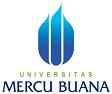 PENGUMUMAN JADWAL SEMINAR PROPOSAL TESISPROGRAM STUDI MAGISTER MANAJEMENPROGRAM PASCASARJANAQNO.HARI, TGL.JAMN.I.M.N A M ADOSEN PEMBIMBINGDOSEN PENELAAHKON-SEN-TRASITEMPAT/ RUANG01selasa, 15 Januari 2019 Pkl 08.3055117110209Winnetow Alexander RambuP1: Dr. Bambang S. Marsoem, MMP2. Dr. Aty Herawati, M.Si.MKUKampus A Meruya T. 40502selasa, 15 Januari 2019 Pkl 09.3055117110009Faiz Muttaqin AmrullohP1: Dr. Bambang S. Marsoem, MMP2. Dr. Aty Herawati, M.Si.MKUKampus A Meruya T. 40503selasa, 15 Januari 2019 Pkl 10.3055117110121DuciP1: Dr. Bambang S. Marsoem, MMP2. Dr. Aty Herawati, M.Si.MKUKampus A Meruya T. 40504selasa, 15 Januari 2019 Pkl 11.3055117110084Roni NugrohoP1: Dr. Bambang S. Marsoem, MMP2. Dr. Aty Herawati, M.Si.MKUKampus A Meruya T. 40505selasa, 15 Januari 2019 Pkl 12.3055117110201WahyudiP1: Dr. Aty Herawati, M.Si.P2. Dr. Bambang S. Marsoem, MMMKUKampus A Meruya T. 40506selasa, 15 Januari 2019 Pkl 13.3055115120048Boy Martin NaroP1: Dr. Aty Herawati, M.Si.P2. Dr. Bambang S. Marsoem, MMMKUKampus A Meruya T. 405